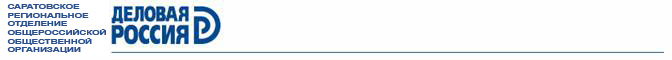 410071, г. Саратов, ул. Пугачевская, д.159тел.: (8452) 27-72-20 , e-mail: deloros64@gmail.com_____________ №_______________от ____________________________ПОЛОЖЕНИЕ О ЧЛЕНАХ  САРАТОВСКОГО РЕГИОНАЛЬНОГО ОТДЕЛЕНИЯ ОБЩЕРОССИЙСКОЙ ОБЩЕСТВЕННОЙ ОРГАНИЗАЦИИ  «ДЕЛОВАЯ РОССИЯ»1. 	Членство в Организации и выход из нее являются добровольными.1.2. 	Членами Организации могут быть:-  граждане Российской Федерации,  достигшие 18 лет, разделяющие цели и задачи Организации, признающие Устав Организации и непосредственно участвующие в ее деятельности;-  иностранные граждане и лица без гражданства, достигшие 18 лет, законно находящиеся на территории Российской Федерации, разделяющие цели и задачи Организации, признающие Устав Организации и непосредственно участвующие в ее деятельности;Не может быть членом Организации:- иностранный гражданин или лицо без гражданства, в отношении которых в установленном законодательством Российской Федерации порядке принято решение о нежелательности их пребывания (проживания) в Российской Федерации;- лицо, включенное в перечень в соответствии с пунктом 2 статьи 6 Федерального закона от 7 августа 2001 года N 115-ФЗ «О противодействии легализации (отмыванию) денежных средств, полученных преступным путем, и финансированию терроризма»;- общественное объединение, деятельность которого приостановлена в соответствии со статьей 10 Федерального закона от 25 июля 2002 года N 114-ФЗ «О противодействии экстремистской деятельности»;- лицо, в отношении которого вступившим в законную силу решением суда установлено, что в его действиях содержатся признаки экстремистской деятельности;- лицо, содержащееся в местах лишения свободы по приговору суда.- общественные объединения – юридические лица,  разделяющие цели и задачи Организации, признающие Устав Организации, и непосредственно участвующие в ее деятельности.1.3. 	Прием в члены граждан осуществляется на основании письменного заявления кандидата и  оформляется    решением Совета соответствующего  регионального отделения принимаемого простым большинством голосов с последующим утверждением такого решения Президиумом Генерального совета Организации либо непосредственно  решением Президиума Генерального совета Организации.Первичный учет членов осуществляется  Региональным отделением. Централизованный учет осуществляется Исполнительным комитетом Организации,  путем внесения сведений о членах Организации в Единый  реестр членов Организации.Порядок приема в члены Организации может быть регламентирован соответствующим Положением, принимаемым Региональным Советом Организации. 1.4.	Член Организации имеет право:1.4.1. 	Избирать и быть избранным в руководящие и  контрольно-ревизионные выборные органы Организации,  а также контролировать деятельность органов  управления Организации в соответствии с ее Уставом.1.4.2. 	Получать от Организации в письменной форме подтверждение своего членства в Организации,  принимать участие в мероприятиях Организации и ее структурных подразделений.1.4.3. 	Участвовать,  в   порядке, установленном Уставом,  в работе съездов, конференций и иных органов Организации и ее структурных подразделений, в том числе  принимать участие в работе органов управления, если  его  интересы могут быть затронуты при обсуждении того или иного вопроса.1.4.4. 	Выдвигать инициативы в рамках  целей  и  задач  Организации.1.4.5.  	Получать информацию о  деятельности  Организации.1.4.6. 	Добровольно выйти из Организации.1.5.	Член Организации обязан:1.5.1. 	Выполнять  требования Устава Организации.1.5.2.	Выполнять решения руководящих  органов  Организации.1.5.3.	Состоять на регистрационном учете в Региональном отделении Организации, сообщать Организации сведения, необходимые для его учета в Организации.1.5.4. 	Регулярно участвовать в мероприятиях, проводимых Организацией, в том числе в отчетно-выборных мероприятиях Организации.1.5.5. 	Своевременно уплачивать членский  взнос  в Организацию в размере 10 000 рублей раз в год с момента вступления.1.6.	Членство в Организации может быть прекращено:- по собственному желанию,- в связи с исключением из Организации;- в связи со смертью.Член Организации вправе в любое время выйти  из состава членов Организации по собственному желанию  на основании письменного заявления (для общественного объединения – на основании решения уполномоченного органа), подаваемого в соответствующий руководящий орган Организации.Принятие решений о выходе из членов Организации по собственному желанию не требуется.В случае смерти члена Организации членство его членство в Организации прекращается,  и принятие решения в этом случае не требуется.1.7. 	К членам Организации, нарушающим настоящий Устав, не уплатившим в установленные сроки членские и иные взносы, не выполняющим решения руководящих органов Организации, а также своими действиями либо бездействием причиняющие существенный вред интересам Организации или создающие угрозу причинения такого вреда, своими действиями либо заявлениями порочащие Организацию, честь, достоинство или деловую репутацию ее членов, могут быть применены следующие меры взыскания:предупреждение;выговор;временное отстранение от участия в мероприятиях Организации (на срок не более 1 года);временное приостановление членства в Организации (на срок не  более 1 года);исключение из членов Организации.1.8. 	Решение об исключении из членов Организации принимается Советом Регионального отделения, в котором член Организации состоит на учете, либо Президиумом Генерального совета Организации. Решение считается принятым, если за него проголосовало большинство членов Совета или Президиума Генерального совета присутствующих на заседании при наличии кворума.Решение об исключении члена Организации, являющегося членом какого-либо выборного органа, предусмотренного настоящим Уставом, или наложении на него взыскания принимается Президиумом Генерального совета Организации (решение об исключении членов Совета  и Президиума Генерального совета – Генеральным советом) по представлению такого органа, Президента Организации или Центральной Контрольно-ревизионной комиссии. Решение об исключении из Организации ее членов, избранных непосредственно Съездом Организации на пост Президента Организации, в состав Генерального совета или Центральной Контрольно-ревизионной комиссии и не сложивших с себя полномочия, может быть принято только Съездом Организации.Информация об исключении или наложении взыскания доводится до сведения Регионального отделения, в котором член Организации состоит на учете.1.9.   	Для обеспечения общего для всех членов Организации порядка их регистрационного учета, каждый член Организации может состоять на учете только в одном Региональном отделении Организации и быть прикрепленным только к одному Местному отделению, через которое вправе реализовывать все свои права и нести обязанности члена Организации.Руководитель ИсполкомаСаратовского регионального отделения«Деловая Россия»                                                                      А.А. Егоров